Пояснительная запискаУчебный план МБДОУ № 48 построен на основе следующих нормативно – правовых документов:Федеральный закон «Об образовании в Российской Федерации» N 273-ФЗ от 29 декабря 2012 года с изменениями 2016 года«Федеральный государственный образовательный стандарт дошкольного образования» (приказ Министерства образования и науки РФ от 17 октября 2013 г. № 1155)Порядок организации и осуществления образовательной деятельности по основным общеобразовательным программам - образовательным программам дошкольного образования (Приказ Министерства образования и науки Российской Федерации от 30 августа . № 1014)Основной образовательной программы дошкольного образования МБДОУ №48, с учетом  основной образовательной программы дошкольного образования  «От рождения до школы» / под ред. Н. Е. Вераксы, Т. С. Комаровой, М. А. Васильевой. СанПиН 2.4.1.3049-13Лицензия на осуществление образовательной деятельности № 5442 от 13 августа 2015 года (серия 61Л01, № 0003107, срок действия лицензии - бессрочно).Устав МБДОУ № 48МБДОУ работает по пятидневной рабочей неделе, с 7.00 до 19.00.В МБДОУ № 48 функционирует 11 групп, из них:1 общеразвивающих группы раннего возраста7 групп общеразвивающих дошкольных групп3 группы компенсирующиеНепосредственно-образовательная деятельность (далее занятия) планируется в соответствии с возрастными особенностями в первой и второй половине дня.Объём учебной нагрузки определяется в соответствии с заявленными в основной образовательной программе методическими пособиями и фиксируется в академических часах, требования по количеству и продолжительности занятий соответствует   СанПиН 2.4.1.3049-13. Группа раннего возраста (2-3 года) – 8-10 мин (1 академический час);Младшая группа (3-4 года) – 15 мин (1 академический час);Средняя группа (4-5 лет) – 20 мин (1 академический час);Старшая группа (5-6 лет) – 25 мин (1 академический час);Подготовительная группа (6-7 лет) – 30 мин (1 академический час);Перерывы между периодами непрерывной образовательной деятельности - не менее 10 минут, в середине организованной образовательной деятельности статического характера проводятся физкультурные минутки.Социально-коммуникативное развитие дошкольников осуществляется в ходе совместной деятельности.Учебный план МБДОУ № 48 на 2019-2020 учебный год 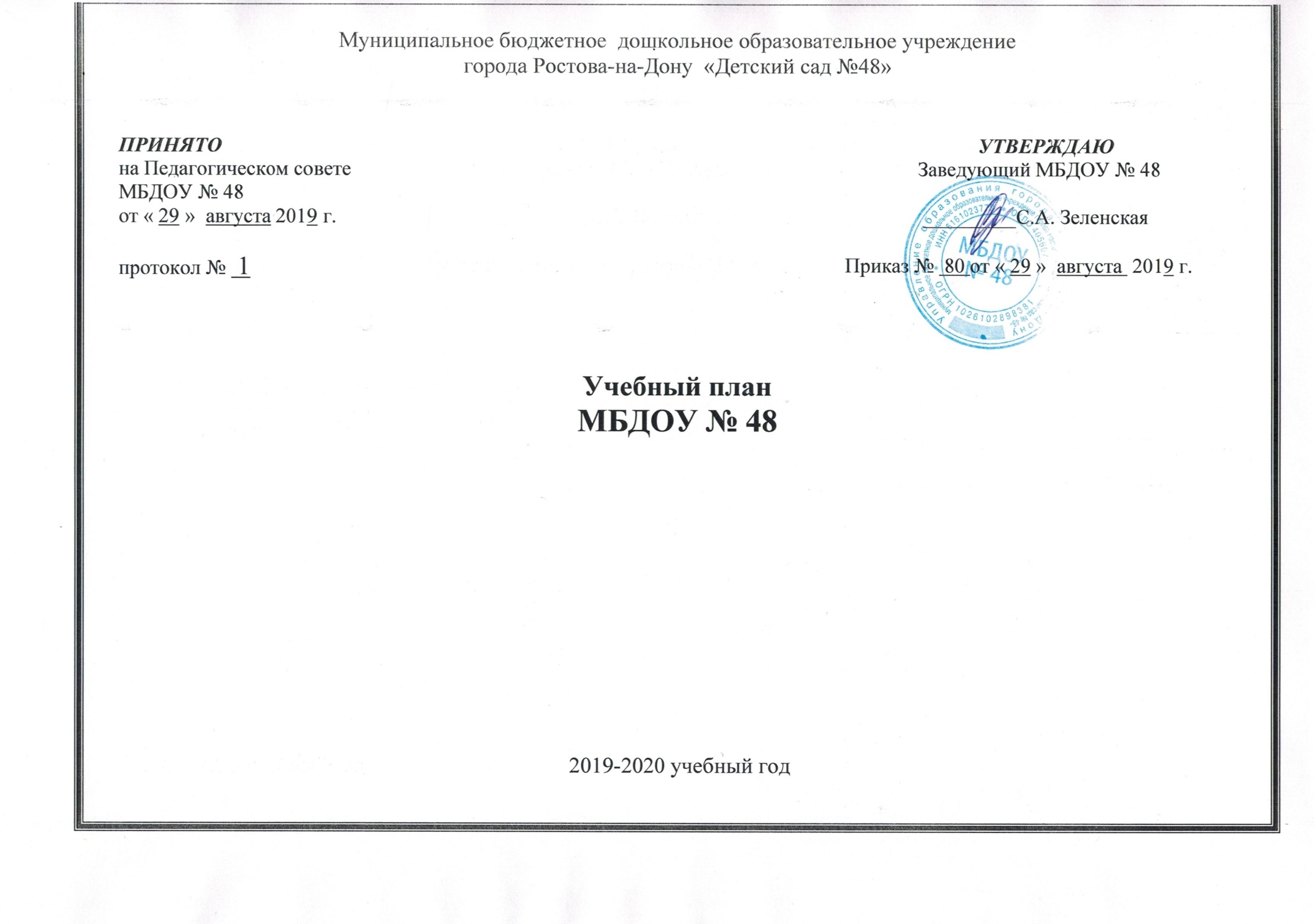 ПРИНЯТОна педагогическом советеМБДОУ № 48от « 30 »  августа  2019г.   протокол № 1 УТВЕРЖДАЮ  Заведующий МБДОУ № 48 С.А.Зеленская   Приказ № 80  от « _29_»  августа  2019 г. Образовательная областьВиды НОДГруппа раннего возраста №10Группа раннего возраста №10Младшая группа№3Младшая группа№3Младшая группа №6Младшая группа №6Средняягруппа№4Средняягруппа№4Средняя группа№9Средняя группа№9СредняяЛогопед.группа №2СредняяЛогопед.группа №2Старшая группа№5Старшая группа№5Старшая группа№7Старшая группа№7Старшая логопедич.группа№11Старшая логопедич.группа№11Подгот. логопед .группа№1Подгот. логопед .группа№1ПодготоГруппа№8ПодготоГруппа№8Образовательная областьВиды НОД2-3 года2-3 года3-4 года3-4 года3-4 года3-4 года4-5 лет4-5 лет4-5лет4-5лет4-5 лет4-5 лет5-6 лет5-6 лет5-6 лет5-6 лет5-6  лет5-6  лет6-7 лет6-7 лет6-7 лет6-7 летОбразовательная областьВиды НОДнедмеснедмеснедмеснедмеснедмеснедмеснедмеснедмеснедмеснедмеснедмесПознавательное развитиеФЭМП1414141414141414142828Познавательное развитиеОзн с предм и соц. окруж--14141414141414141414Речевое развитие.Коррекция речевого развитияРазвитие речи2814141414-1414141428Речевое развитие.Коррекция речевого развитияЛогопедия ----------14----2828--Речевое развитие.Коррекция речевого развитияИТОГО312312312312312312312312520624520Художественно-эстетическое развитиеМузыка2828242828282828282828Художественно-эстетическое развитиеРисование1414141414142828282828Художественно-эстетическое развитиеАппликация--1/221/221/221/221/221/221/221/221/221/22Художественно-эстетическое развитиеЛепка141/221/221/221/221/221/221/221/221/221/22Художественно-эстетическое развитиеКонструирование в совместной деятельностив совместной деятельности1414141414144141414Физическое развитиеФизическая культура 2828282828282828282828Физическое развитиеФизическая культура на воздухе1414141414141414141414Физическое развитиеИТОГО:728832832832832832936936936936936Общее количество занятийОбщее количество занятий10401144114411441144114448484848145615601456